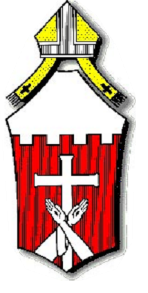 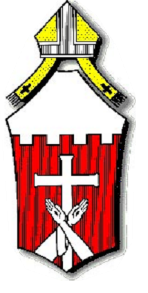 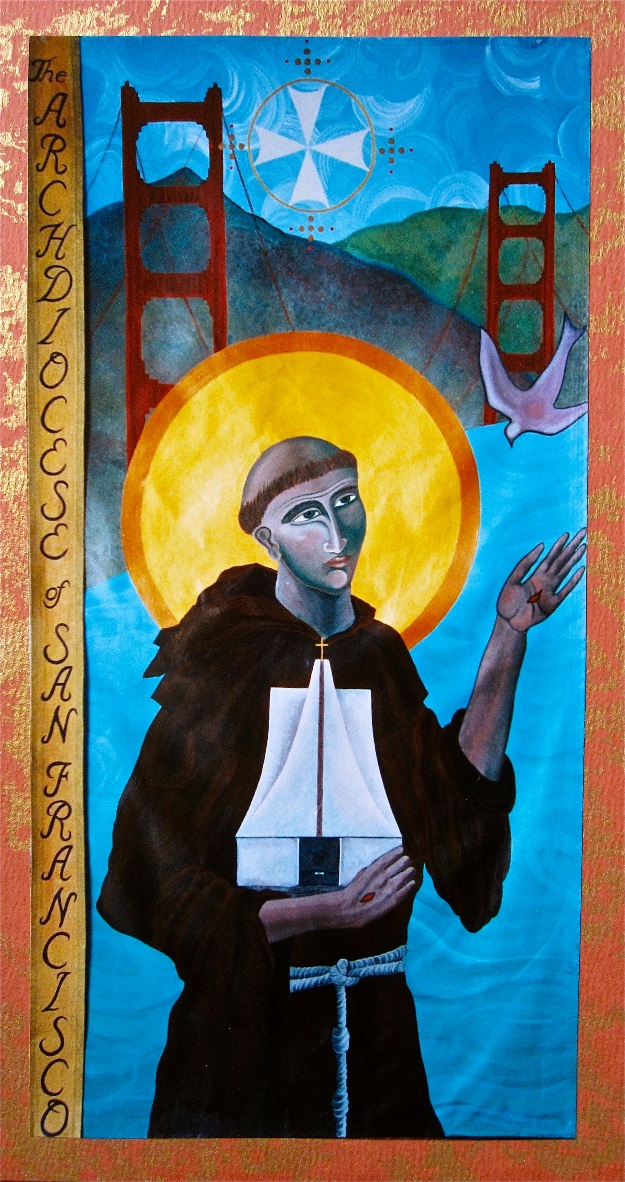 Class Title/InstructorDateLocationHoursTasks of CatechesisKnowledge of Faith6 hours neededRevelation/FaithScriptureTraditionThe CreedTrinity & Image of GodChristology (Jesus Christ)Ecclesiology (Church)Mary & SaintsLife EverlastingLiturgical Life6 hours neededPaschal MysterySacramental TheologyLiturgyEucharistSacraments of Initiation Sacraments of HealingSacrament at Service of the CommunityMoral Formation6 hours neededDignity of Human PersonSin, Grace, RedemptionTen Commandments, the Great Commandment, The BeatitudesMoral PrinciplesConscience Formation & Moral Decision MakingVirtue and Gospel ValuesCatholic Social TeachingLifelong ConversionChristian Prayer4 hours neededPrayer in the Christian LifeSpiritualityPrayer FormsLord’s PrayerLeading PrayerCommunal Life4 hours needed Communal Character of Life in ChristApprenticeship in Christian LivingEcumenical DimensionMulticultural RealitySafe EnvironmentMissionary Spirit4 hours neededEvangelizing SpiritDiscipleshipCall of Laity in Mission and ServiceInterreligious DialogueNature and Purpose of Catechesis6 hours neededInitiating and Ongoing CatechesisCatechumenate as Model & inspirationEvangelizing CatechesisInculturationFaith & Human DevelopmentAuthentic Presentation of Christian MessageHistory of CatechesisMethodology6 hours neededDivine MethodologyElements of Human MethodologyLearning Styles, Teaching StylesTechnology & CatechesisResourcesLesson PlanningOther classes –not sure where it fits